<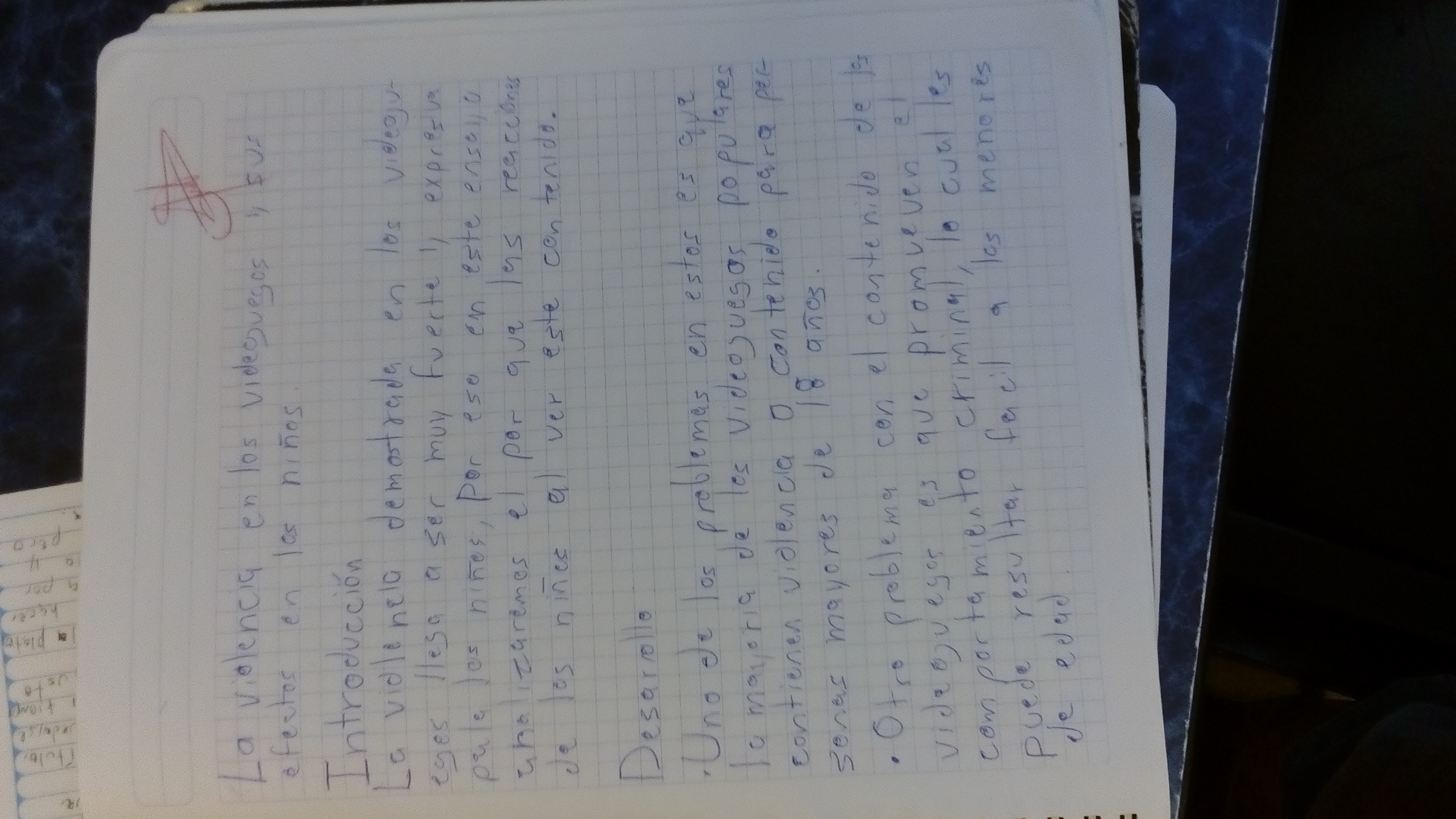 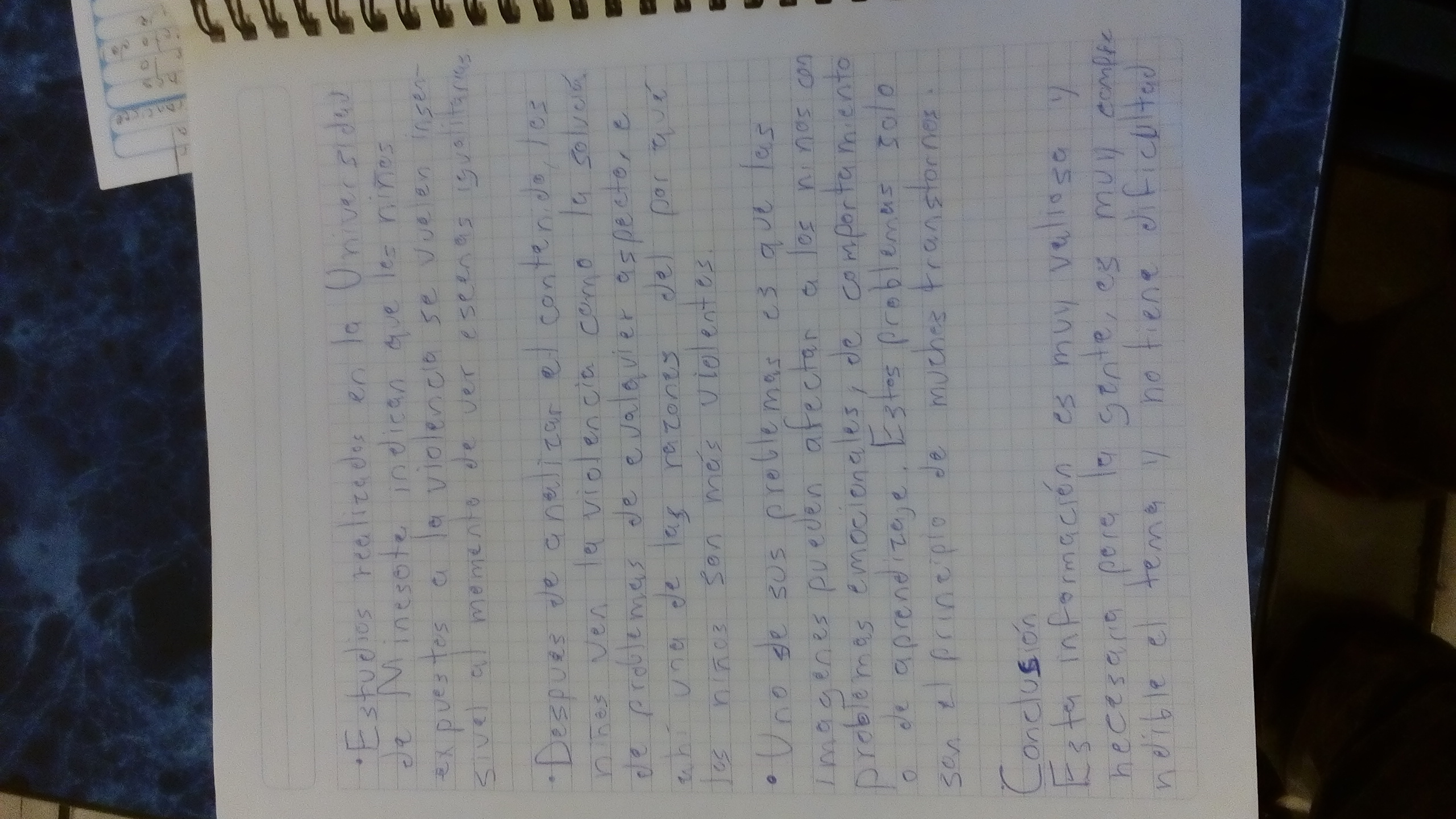 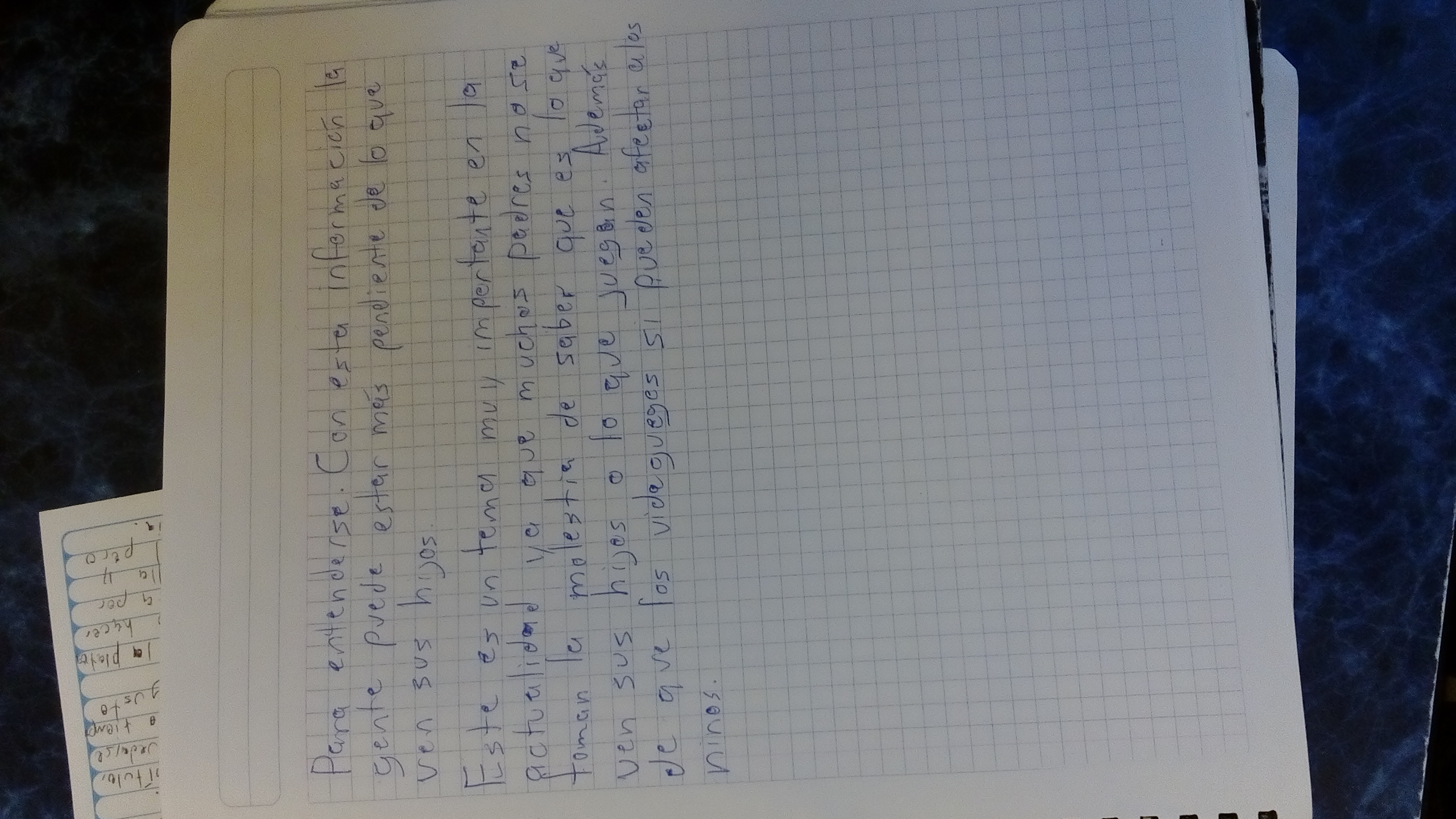 